Учителя МБОУ Миллеровской СОШ имени Жоры Ковалевского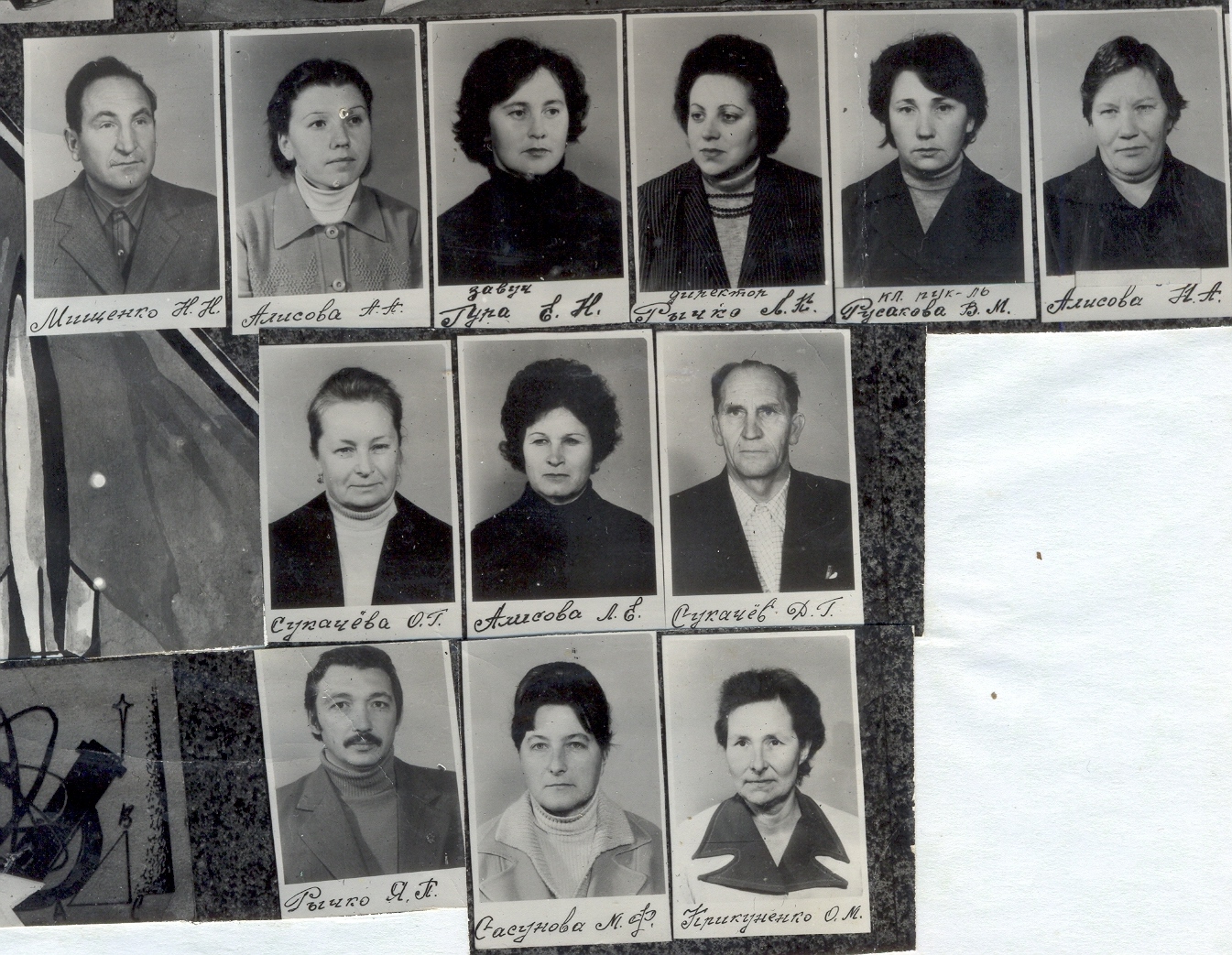 СукачёвДмитрий ГригорьевичАлисова Надежда АлексеевнаРычко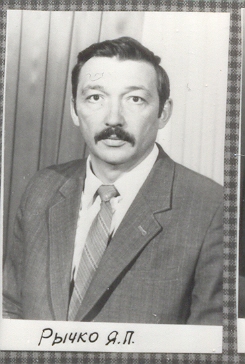  Яков ПетровичСукачёваОльга ГригорьевнаСасуноваМаргарита Фёдоровна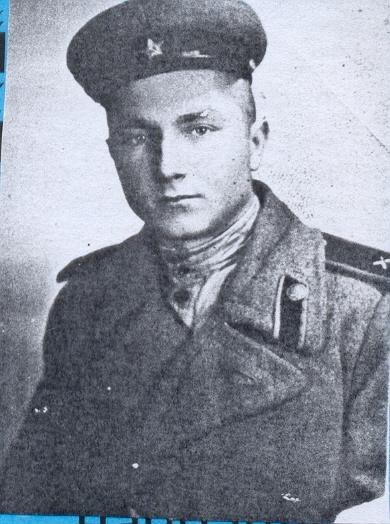 Мухин Иван ПетровичСкляров Виктор Александрович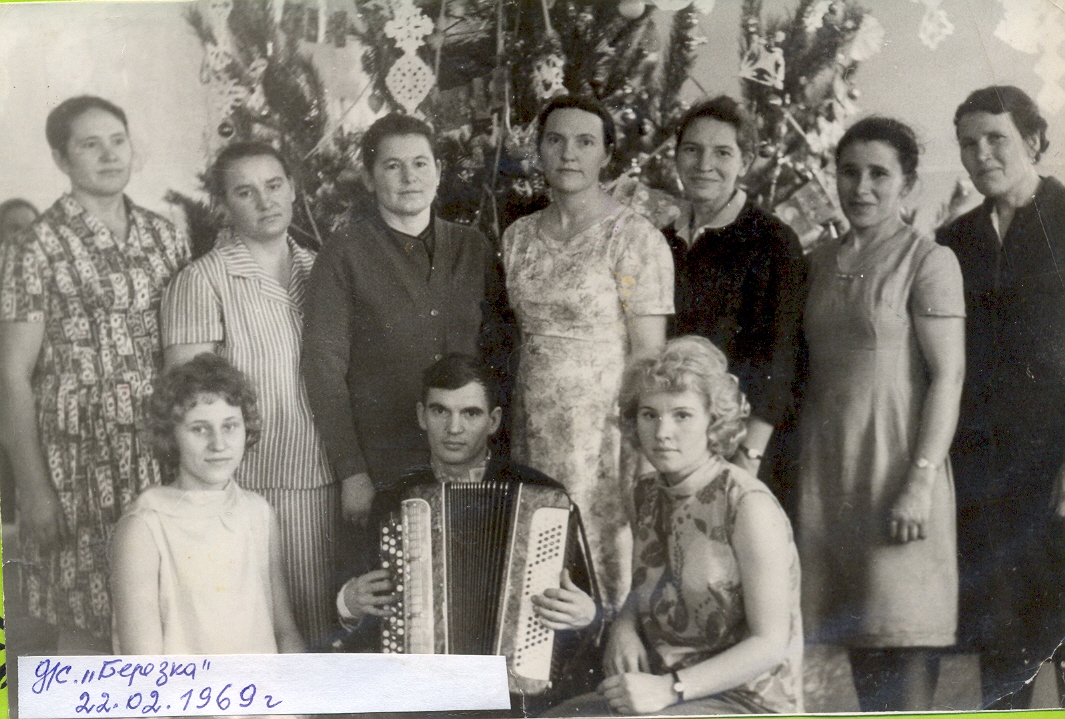 Учитель музыки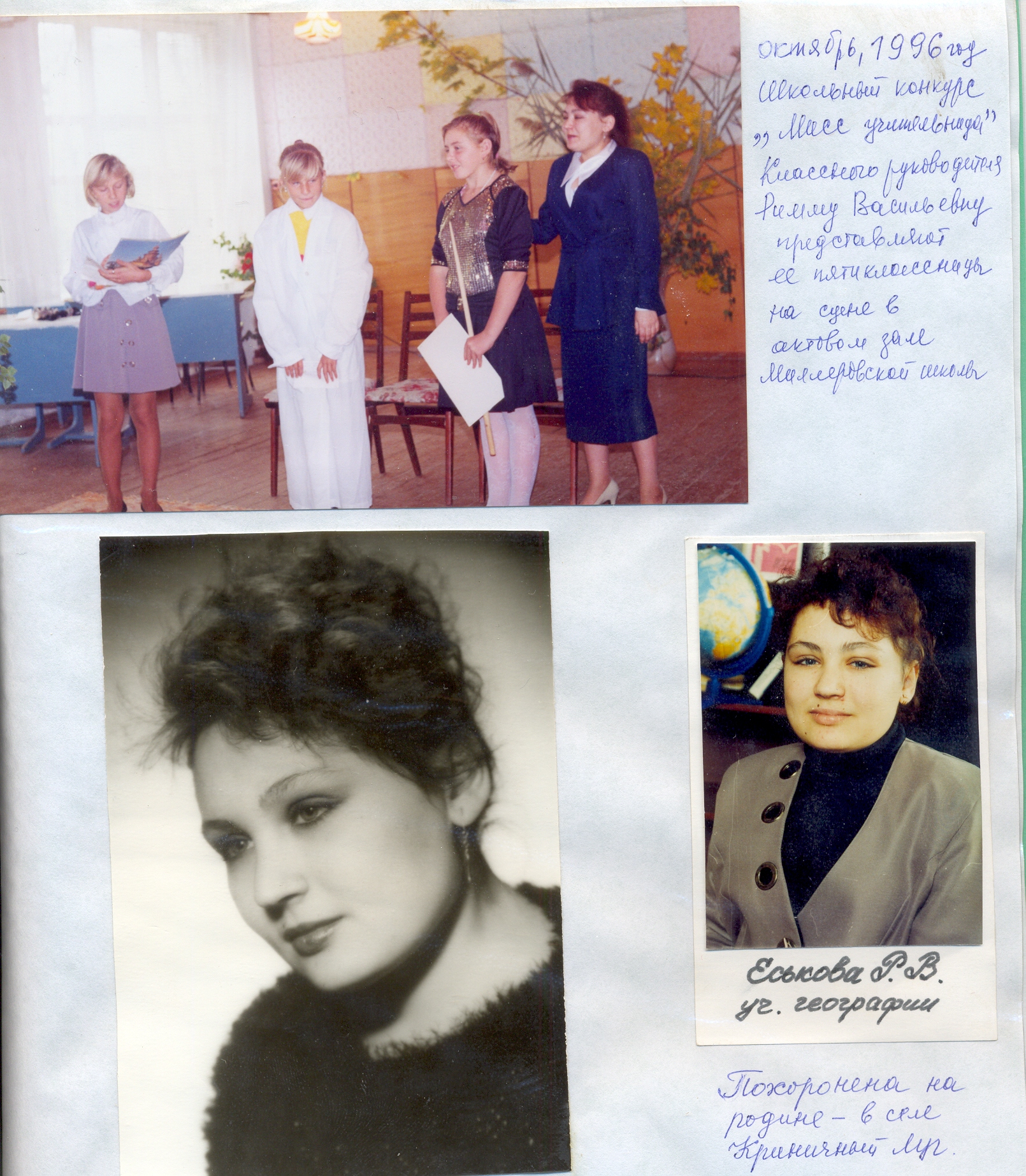 Еськова Римма ВасильевнаУчитель географииАлисова 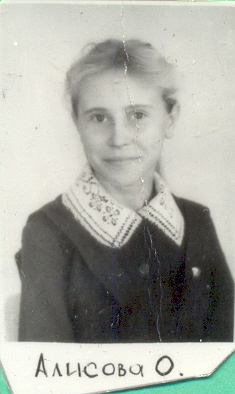 Оксана НиколаевнаСтороженко Пётр Валерьевич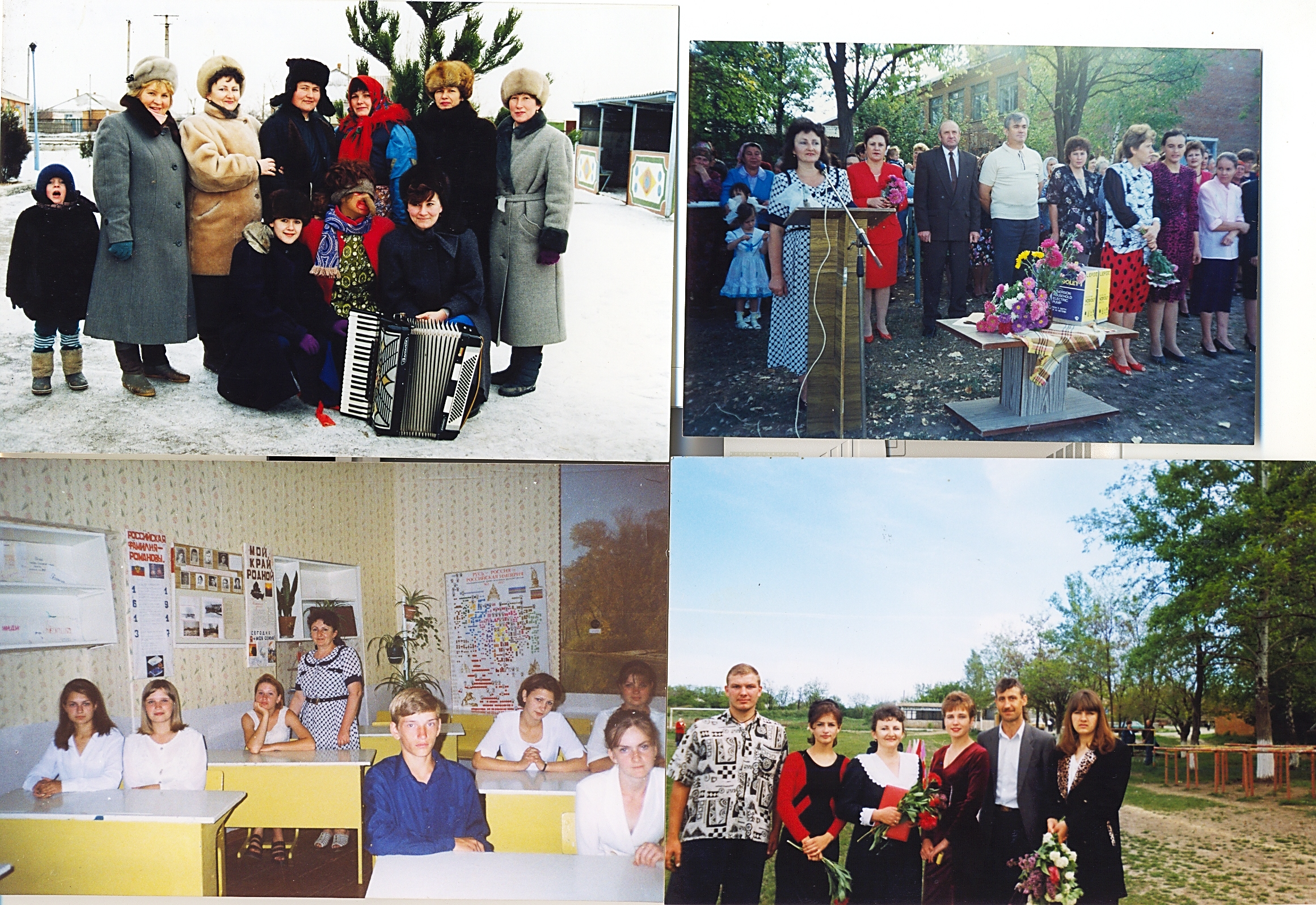 учитель ОБЖ                                                                       Сенковенко Полина Фёдоровна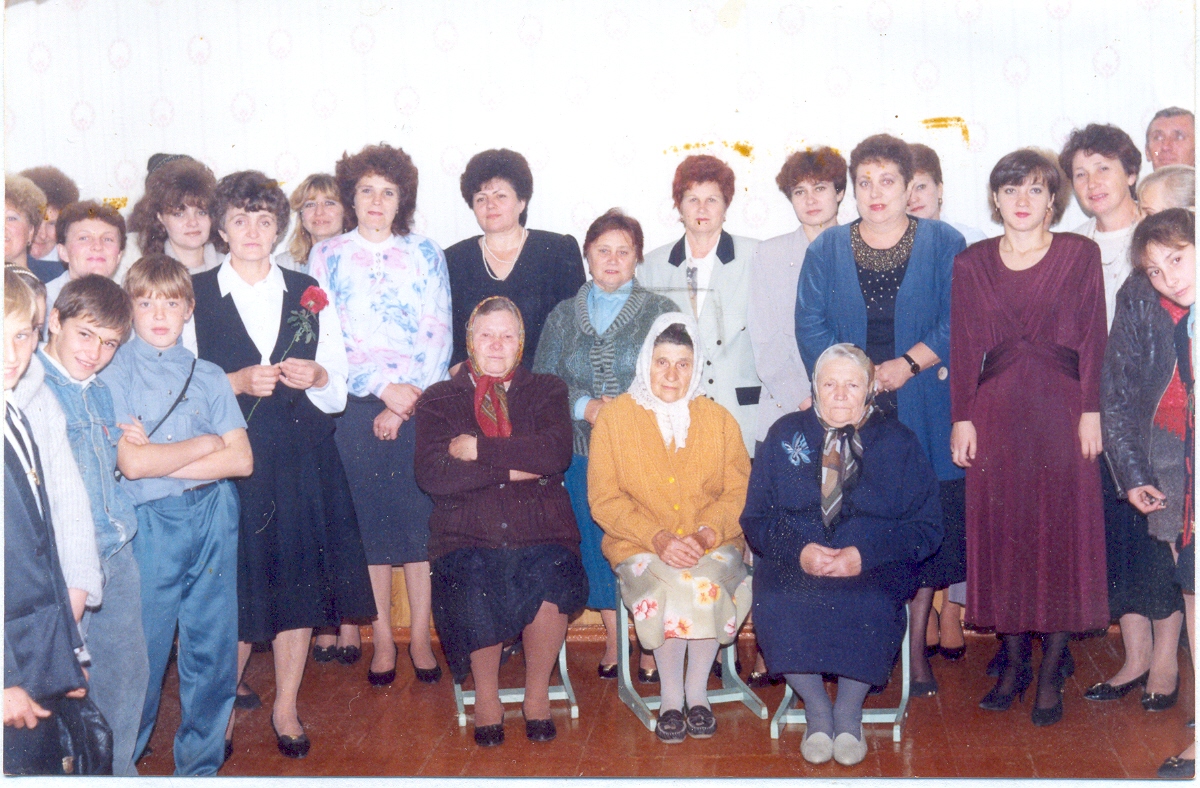 Жукова Мария Ивановна                                                                                      учитель начальных классовТкаченко Неонила Петровнаучитель начальных классов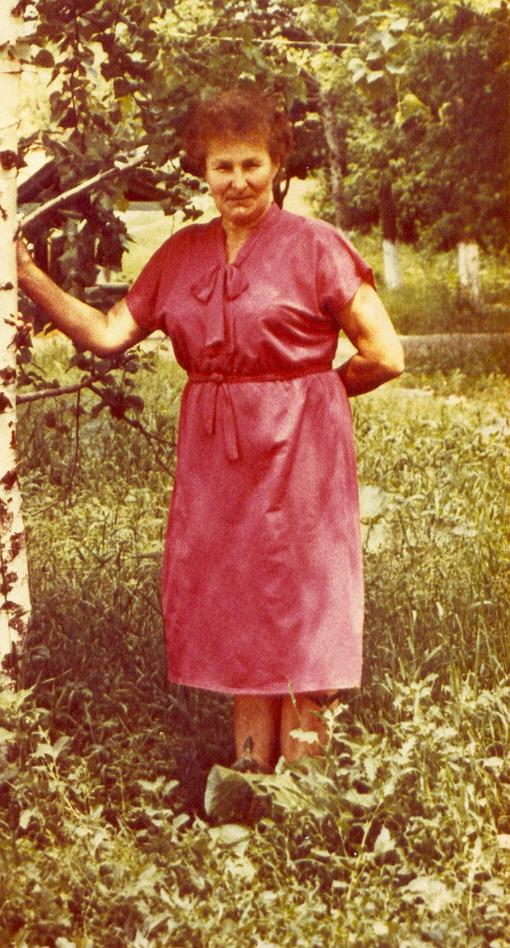 Крикуненко Ольга Михайловна, учитель географии